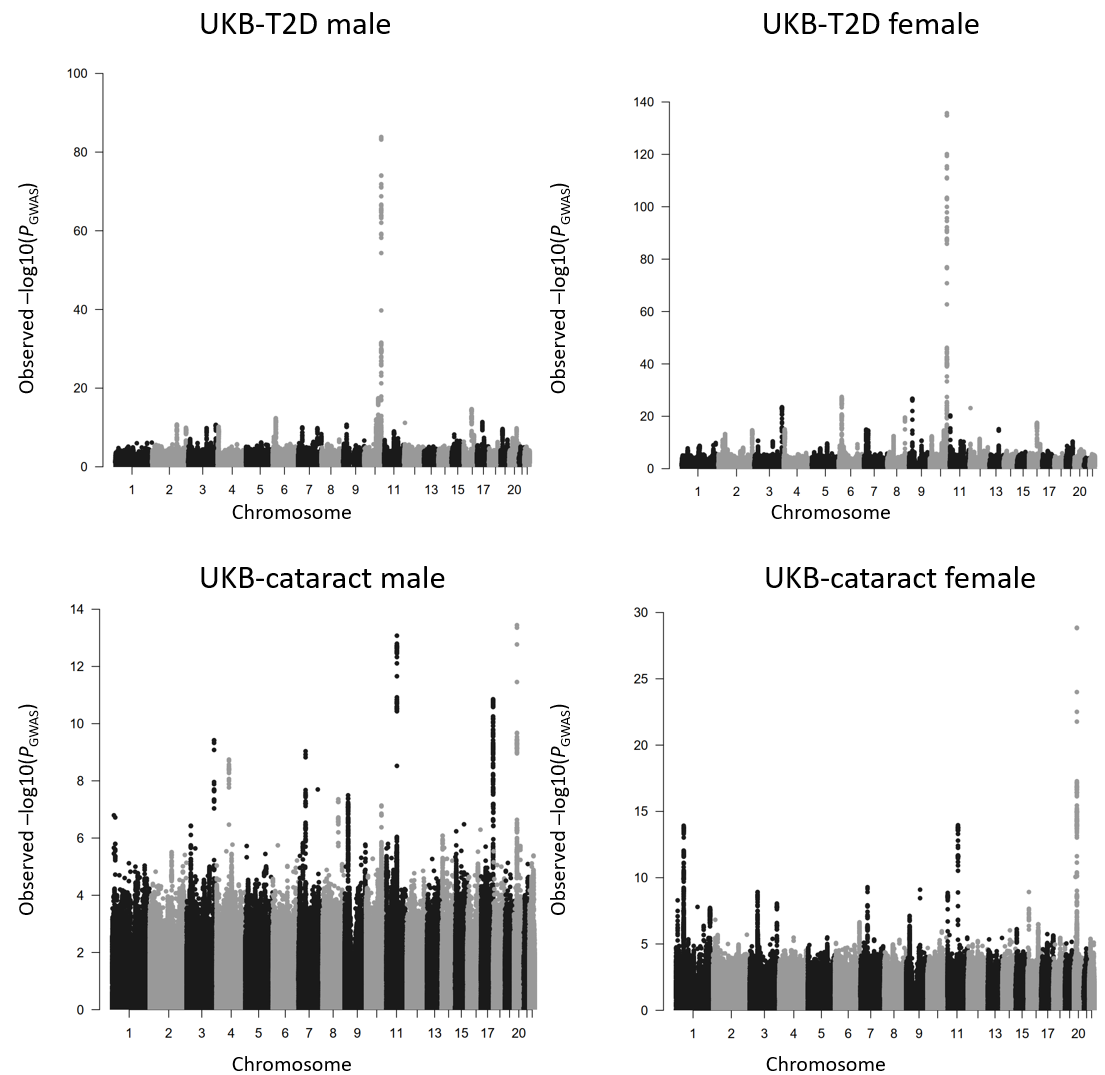 Figure S1.  Manhattan plots of the sex-stratified SNP associations for T2D and cataract estimated from GWAS analysis based on the European cohort from UK Biobank. 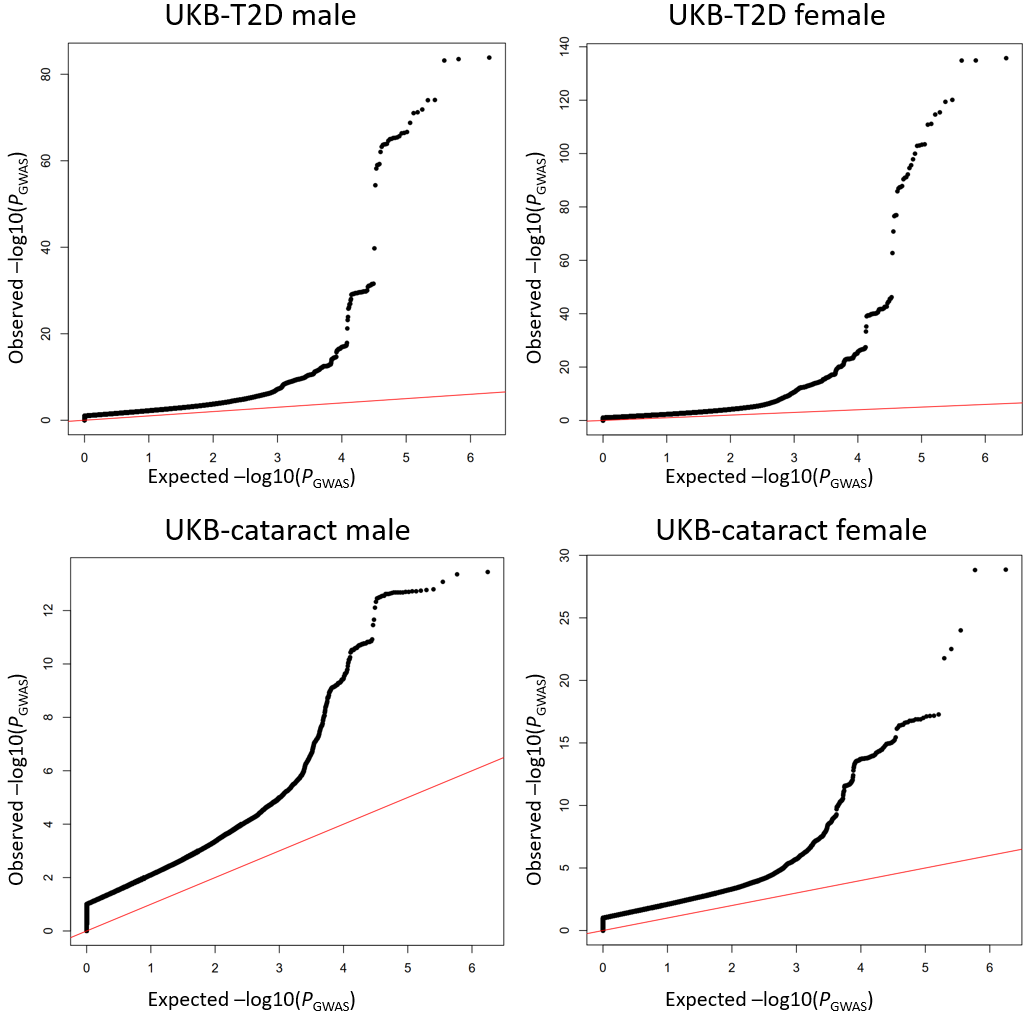 Figure S2. The quantile–quantile plots of the sex-stratified GWAS for T2D and cataract based on the UK Biobank European cohort. The red line is the diagonal line of the quantile-quantile plot. 